Приложение № 2 к извещению об осуществлении закупки по заявке № зз-14644-2022Обоснование начальной (максимальной) цены контракта, начальных цен единиц товара, работы, услуги1. Основные характеристики объекта закупки приведены в описании объекта закупки (Приложение №1 к извещению об осуществлении закупки).2. Для обоснования начальной (максимальной) цены контракта использовался метод сопоставимых рыночных цен (анализа рынка). Обоснование начальной (максимальной) цены контракта подготовлено в соответствии со статьей 22 Федерального закона от 05.04.2013 № 44-ФЗ «О контрактной системе в сфере закупок товаров, работ, услуг для обеспечения государственных и муниципальных нужд». 3. Информация о валюте, используемой для формирования цены контракта и расчетов с поставщиком (подрядчиком, исполнителем), порядке применения официального курса иностранной валюты к рублю Российской Федерации, установленного Центральным банком Российской Федерации и используемого при оплате контракта: Российский рубль.Расчет: Таблица 1Начальная (максимальная) цена контракта: 292 000 (Двести девяносто две тысячи) рублей 00 копеек.Используемые условные обозначения:НМЦ – начальная (максимальная) цена;НМЦ за ед. изм. – начальная (максимальная) цена за единицу измерения товара, работы, услуги по одной позиции описания объекта закупки;НМЦК – НМЦ контракта;МЦ – минимальная цена за единицу измерения товара, работы, услуги по одной позиции описания объекта закупки;СЦ – средняя цена за единицу измерения товара, работы, услуги по одной позиции описания объекта закупки;v - количество (объем) закупаемого товара, работы, услуги;n - количество значений, используемых в расчете;i - номер источника ценовой информации; - цена единицы товара, работ, услуг, представленная в источнике с номером i;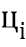 V - коэффициент вариации.Дата подготовки: 8 апреля 2022 г.№ п/пНомер позиции Региональ-ного каталога ТРУНаименование товара, работы, услугиРасположение объекта (дороги)Кол-во (объем) товаров, работ, услуг с указанием единиц измеренияСведения из источников информации (коммерческие предложения)Сведения из источников информации (коммерческие предложения)Мини-мальная цена за ед. изм., руб.Средняя цена за ед. изм., руб.НМЦ за ед. изм., руб.НМЦ товара, работы, услуги, руб.Коэф-фициент вариации, %№ п/пНомер позиции Региональ-ного каталога ТРУНаименование товара, работы, услугиРасположение объекта (дороги)Кол-во (объем) товаров, работ, услуг с указанием единиц измеренияИсточник информацииЦена за ед. изм., руб. Мини-мальная цена за ед. изм., руб.Средняя цена за ед. изм., руб.НМЦ за ед. изм., руб.НМЦ товара, работы, услуги, руб.Коэф-фициент вариации, %(Услов-ное обозна-чение)/ Форму-ла---(v)-(Ц1, Ц2… Цn)(МЦ)(СЦ) /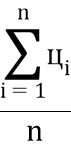 -НМЦ за ед. изм. *v(V)1234567891011121р039470Кадастровые работы по изготовлению технического и межевого планов на объект государственной/муниципальной собственностиул. Трактовая, д. Рябово1 УСЛ ЕД15 000.0015 433.3315 433,3315 433,333.332р039470Кадастровые работы по изготовлению технического и межевого планов на объект государственной/муниципальной собственностиул. Садовая, с. Архангельское1 УСЛ ЕД13 900.0013 966.6713 966,6713 966,670.413р039470Кадастровые работы по изготовлению технического и межевого планов на объект государственной/муниципальной собственностиул. 2-я Крестьянская, с. Валамаз1 УСЛ ЕД13 300.0013 766.6713 766,6713 766,672.944р039470Кадастровые работы по изготовлению технического и межевого планов на объект государственной/муниципальной собственностиул. Куйбышева, с. Валамаз1 УСЛ ЕД13 700.0013 900.0013 900,0013 900,001.255р039470Кадастровые работы по изготовлению технического и межевого планов на объект государственной/муниципальной собственностиул. Короленко, с. Валамаз1 УСЛ ЕД13 600.0013 866.6713 866,6713 866,671.676р039470Кадастровые работы по изготовлению технического и межевого планов на объект государственной/муниципальной собственностиул. Первомайская, с. Валамаз1 УСЛ ЕД13 600.0013 866.6713 866,6713 866,671.677р039470Кадастровые работы по изготовлению технического и межевого планов на объект государственной/муниципальной собственностиул. Комсомольская, с. Васильевское1 УСЛ ЕД12 000.0012 433.3312 433,3312 433,334.138р039470Кадастровые работы по изготовлению технического и межевого планов на объект государственной/муниципальной собственностиул. Черниговская, д. Мухино1 УСЛ ЕД13 700.0013 900.0013 900,0013 900,001.259р039470Кадастровые работы по изготовлению технического и межевого планов на объект государственной/муниципальной собственностиул. 40 лет Победы, с. Дебы1 УСЛ ЕД15 000.0015 500.0015 500,0015 500,003.2310р039470Кадастровые работы по изготовлению технического и межевого планов на объект государственной/муниципальной собственностиул. Верхняя ст. Качкашур1 УСЛ ЕД14 000.0014 000.0014 000,0014 000,000.0011р039470Кадастровые работы по изготовлению технического и межевого планов на объект государственной/муниципальной собственностиул. Пионерская, с. Кокман1 УСЛ ЕД14 000.0014 000.0014 000,0014 000,000.0012р039470Кадастровые работы по изготовлению технического и межевого планов на объект государственной/муниципальной собственностиул. Мира, с. Кокман1 УСЛ ЕД13 400.0013 800.0013 800,0013 800,002.5113р039470Кадастровые работы по изготовлению технического и межевого планов на объект государственной/муниципальной собственностип. Глазовский, с. Красногорское1 УСЛ ЕД15 000.0015 433.3315 433,3315 433,333.3314р039470Кадастровые работы по изготовлению технического и межевого планов на объект государственной/муниципальной собственностип. Комсомольский, с. Красногорское1 УСЛ ЕД12 000.0012 533.3312 533,3312 533,334.0215р039470Кадастровые работы по изготовлению технического и межевого планов на объект государственной/муниципальной собственностиул. Красногорская, с. Красногорское1 УСЛ ЕД13 600.0013 866.6713 866,6713 866,671.6716р039470Кадастровые работы по изготовлению технического и межевого планов на объект государственной/муниципальной собственностип. Советский, с. Красногорское1 УСЛ ЕД12 000.0012 366.6712 366,6712 366,674.4517р039470Кадастровые работы по изготовлению технического и межевого планов на объект государственной/муниципальной собственностиул. Тополиная, д. Н. Кычино1 УСЛ ЕД18 800.0018 933.3318 933,3318 933,330.6118р039470Кадастровые работы по изготовлению технического и межевого планов на объект государственной/муниципальной собственностиул. Прудовая, д. Ботаниха1 УСЛ ЕД15 000.0015 533.3315 533,3315 533,333.2419р039470Кадастровые работы по изготовлению технического и межевого планов на объект государственной/муниципальной собственностиул. Полевая д. Ботаниха1 УСЛ ЕД20 000.0020 033.3320 033,3320 033,330.2920р039470Кадастровые работы по изготовлению технического и межевого планов на объект государственной/муниципальной собственностиул. И. Беляева, д. Бурово 1 УСЛ ЕД14 600.0014 866.6714 866,6714 866,671.55ИТОГО (НМЦК):ИТОГО (НМЦК):ИТОГО (НМЦК):ИТОГО (НМЦК):ИТОГО (НМЦК):ИТОГО (НМЦК):ИТОГО (НМЦК):ИТОГО (НМЦК):ИТОГО (НМЦК):ИТОГО (НМЦК):292 000,00